COMMITTEE REPORT FOR NANOS		DATE:  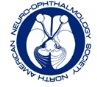 Name of Committee:  Strategic Planning CommitteeChair: Larry FrohmanOrganizational Arm Officer: Nancy NewmanCommittee Tasks:To coordinate strategic planning for NANOS by providing continuity and institutional memory of our long range goals and their implementation, monitoring our progress toward those goals, and organizing periodic NANOS Executive Board Strategic Planning Retreats (SPRs).Organize and facilitate NANOS Executive Board Strategic Planning Retreats every 4 years, in even numbered years, to coincide with the last 6 months of a President’s termPresent the results of this Strategic Plan within one month for Executive Board approvalAid the President in reviewing the updated individual goals and tasks of the Strategic Plan as they relate to the current committee structure, committee charges, and committee members to allow for their most current prioritizationProvide a formal midcycle review every two years for Board adjustments as deemed necessaryReport each year at the Annual Meeting Board meeting on the progress made during the past year towards achieving the goals and tasks of the existing NANOS Long Range Strategic PlanReport at least every other year (briefly!) to the general membership at the Annual Business MeetingPlease provide a brief report on the progress of the Committee objectives and activities in this reporting period:Please provide a brief report on the progress of the Committee objectives that are in progress:What are your Committee goals for the next reporting period?Please indicate any concerns about members of your Committee that you would (confidentially) like to communicate to the NANOS Board. Click here to view the Committee lists.Resource Needs:Travel: Meeting: NANOS Staff Support: Other:Please indicate any issues about tasks you would like the NANOS Board of Directors to be aware of.Additional comments, suggestions or ideas: 